ALLEGATO n. 1 ALLA CIRCOLARE N. 8 del 21. 09. 2022MODULO DA ESPORRE IN OGNI CLASSE CLASSE _____ SEZIONE _________Il Responsabile di Plesso                      Coordinatore del Consiglio di classeIstruzioni di sicurezzaQuelle che seguono sono delle istruzioni di sicurezza che possono ritenersi valide per ogni circostanza.Alla diramazione dell’allarme:Mantieni la calmaInterrompi immediatamente ogni attivitàLascia tutto l’equipaggiamento (non preoccuparti di libri o altro)Incolonnati dietro i compagni (apri-fila)Ricordati di non spingere, non gridare e non correreSegui le vie di fuga indicateIl Dirigente ScolasticoProf.ssa Tiziana Cerbino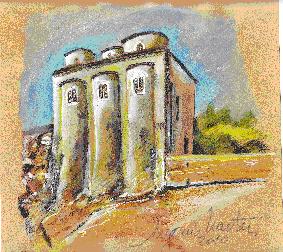 chiesa di San Marco (metà dell'XI secolo)ISTITUTO COMPRENSIVO “A.AMARELLI”VIA GRAN SASSO n. 16 -  87064 CORIGLIANO ROSSANO -TEL.0983/512197 - FAX 0983/291007csic8aq00b@pec.istruzione.it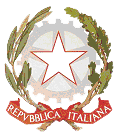 Sito Web: http://www. icamarellirossano.edu.it  – e-mail  CSIC8AQ00B@istruzione.itSito Web: http://www. icamarellirossano.edu.it  – e-mail  CSIC8AQ00B@istruzione.itSito Web: http://www. icamarellirossano.edu.it  – e-mail  CSIC8AQ00B@istruzione.itORDINE DI SCUOLAPLESSOCLASSENUMERO ALUNNIAPRI FILA (TITOLARE E SUPPLENTE)CHIUDIFILA ( TITOLARE E SUPPLENTE)AIUTO ALUNNI IN DIFFICOLTA’ ( TITOLARE E SUPPLENTE)